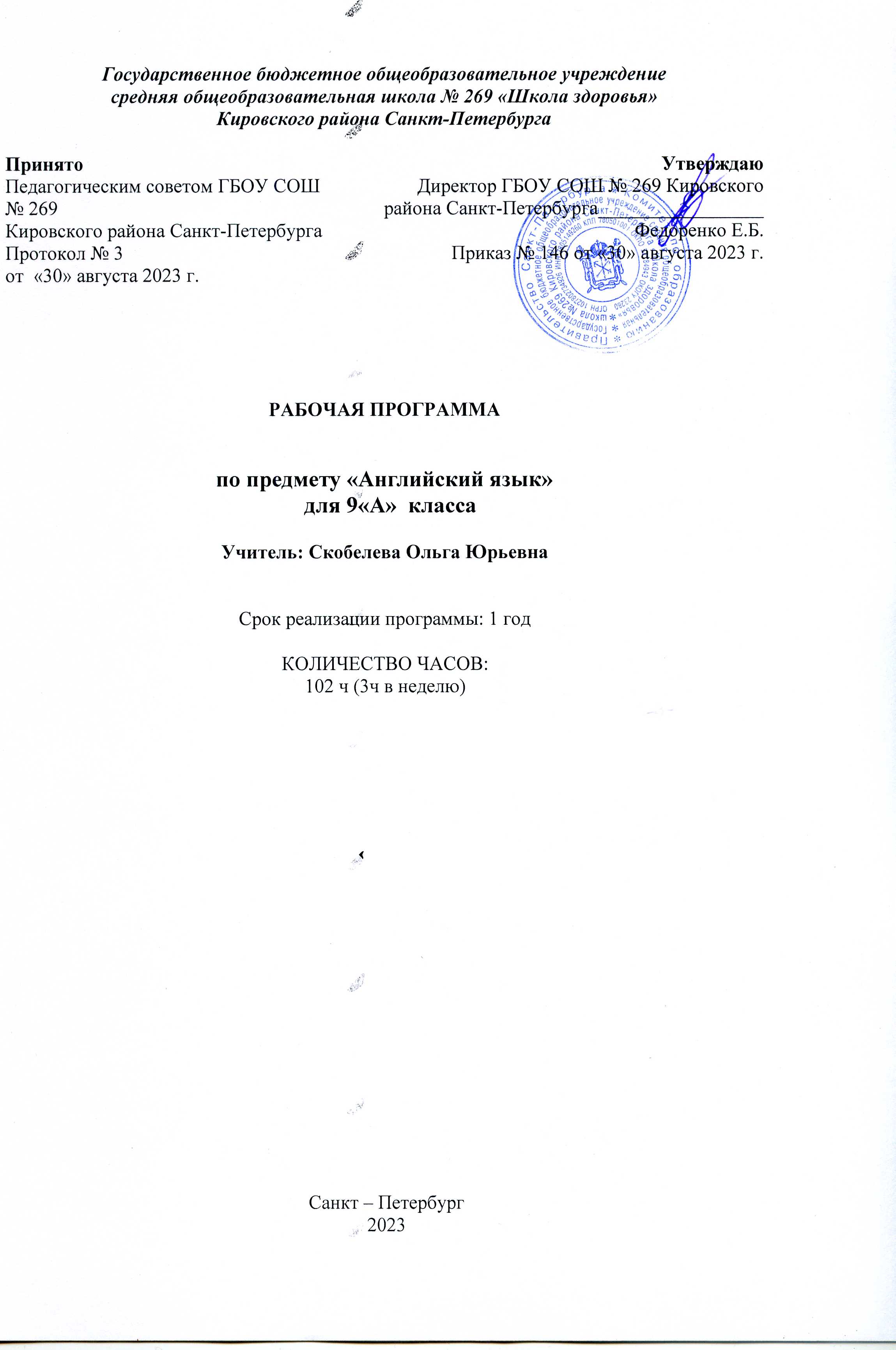 Пояснительная запискаДанная рабочая программа предназначена для обучающихся 9-х классов общеобразовательной школы, продолжающих изучение английского языка по завершении курса 8-го класса:с требованиями Федерального закона «Об образовании в Российской Федерации»с требованиями Федерального государственного образовательного стандарта основного общего образования (далее Стандарта);с положениями Основной образовательной программы основного общего образования  ГБОУ СОШ № 269 «Школа здоровья» Кировского района Санкт-Петербурга (далее Образовательной программой);Рабочая программа ориентирована на использование учебно-методического комплекса Ваулиной Ю. Е., Дули Дж., Подоляко О.Е., Эванс В. «Spotlight» / «Английский в фокусе» (9 класс), который состоит из следующих компонентов:учебника (Student’s Book);книги для учителя (Teacher’s Book);CD для занятий в классе;сборника контрольных заданий (Test Bookletс образовательными потребностями и запросами обучающихся и их родителейДанная программа будет реализована на базовом уровне в соответствии с учебным планом и годовым календарным графиком ОУ в расчете – 3 часа в неделю, 102 часов в год. ОБЩАЯ ХАРАКТЕРИСТИКА УЧЕБНОГО ПРЕДМЕТАЦель и задачи курса Основная цель курса - формирование и развитие коммуникативной компетенции, т.е., способности личности осуществлять межкультурное общение на основе усвоенных языковых и социокультурных знаний, речевых навыков и коммуникативных умений, в совокупности ее составляющих – речевой, языковой, социокультурной, компенсаторной и учебно-познавательной компетенции.В число основных задач входят:- Формирование речевой компетенции:- Сформировать способность осуществлять межкультурное общение в четырех видах речевой деятельности (говорении, аудировании, чтении и письменной речи)- Формирование языковой компетенции:- Сформировать языковые знания (фонетические, орфографические, лексические, грамматические) и навыки оперирования ими для выражения коммуникативного намерения в соответствии с темами, сферами и ситуациями общения- Формирование социокультурной компетенции:- Сформировать способность учащихся строить свое межкультурное общение на основе знаний культуры народа страны изучаемого языка, его традиций, менталитета, обычаев в рамках тем, сфер и ситуаций общения- Формирование компенсаторной компетенции:- Сформировать способность выходить из затруднительного положения в процессе общения в условиях дефицита языковых средств- Формирование учебно-познавательной компетенции:- Сформировать способность осуществлять автономное изучение иностранных языков, владение общими и специальными учебными навыками и умениями, способами и приемами самостоятельного овладения языком и культурой, в том числе с использованием современных информационных технологий- Развитие и воспитание школьников- Воспитать у школьников понимание важности изучения иностранного языка в современном мире и потребности пользоваться им как средством межкультурного общения, познания, самореализации и социальной адаптации.СОДЕРЖАНИЕ УЧЕБНОГО ПРЕДМЕТА  Предметное содержание устной и письменной речиШкольники учатся общаться в ситуациях социально-бытовой, учебно-трудовой и социально-культурной сфер общения в рамках следующей тематики:межличностные взаимоотношения в семье, с друзьями, в школе; внешность и характеристики человека; досуг и влечения (спорт, посещение дискотеки, кафе, театр, кино, музыка, живопись); молодежная мода, покупки, карманные деньги. школьное образование, школьная жизнь, изучаемые предметы и отношение к ним; международные школьные обмены; переписка; проблемы выбора профессии и роль иностранного языка.страна / страны изучаемого языка и родная страна их культурные особенности (национальные праздники, знаменательные даты, традиции и обычаи), достопримечательности, путешествие по странам изучаемого языка и России; выдающиеся люди и их вклад в науку мировую культуру; средства массовой информации (пресса, телевидение, радио, Интернет).природа и проблемы экологии. Здоровый образ жизни.Учебно-тематический план.Планируемые результаты освоения учебного предметаВ результате изучения иностранного языка в 9 классе ученик должен:знать/понимать:основные значения изученных лексических единиц (слов, словосочетаний); основные способы словообразования (аффиксация, словосложение); особенности структуры простых и сложных предложений английского языка; интонацию коммуникативных типов предложений;признаки изученных грамматических явлений (видо-временных форм глаголов, модальных глаголов и их эквивалентов, артиклей, существительных, степеней сравнения прилагательных и наречий, местоимений, числительных, предлогов);основные нормы речевого этикета (реплик-клише, наиболее распространенная оценочная лексика), принятые в стране изучаемого языка;роль владения иностранными языками в современном мире, особенности образа жизни, быта, культуры стран изучаемого языка (всемирно известные достопримечательности, выдающиеся люди и их вклад в мировую культуру), сходство и различия в традициях своей страны и стран изучаемого языка;Уметь в говорении:начинать, вести/поддерживать и заканчивать беседу в стандартных ситуациях общения, соблюдая нормы речевого этикета, при необходимости переспрашивая, уточняя;расспрашивать собеседника и отвечать на его вопросы, высказывая свое мнение, просьбу, отвечать на предложение собеседника согласием / отказом, опираясь на изученную тематику и усвоенный лексико-грамматический материал;рассказывать о себе, своей семье, друзьях, своих интересах и планах на будущее, сообщать краткие сведения о своем городе, о своей стране и стране изучаемого языка;делать краткие сообщения, описывать события / явления (в рамках пройденных тем), передавать основное содержание, основную мысль прочитанного или услышанного, выражать свое отношение к прочитанному / услышанному, давать краткую характеристику персонажей;В аудировании:понимать основное содержание кратких, несложных аутентичных прагматических текстов (прогноз погоды, программы теле/радио передач, объявления на вокзале / аэропорту) и выделять для себя значимую информацию;понимать основное содержание несложных аутеничных текстов, относящихся к разным коммуникационным типам речи (сообщение/рассказ), уметь определить тему текста, выделить главные факты в тексте, опуская второстепенные;использовать переспрос, просьбу повторить;В чтении:ориентироваться в иноязычном тексте: прогнозировать его содержание по заголовку;читать аутентичные тексты разных жанров преимущественно с пониманием основного содержания (определять тему, выделять основную мысль, выделять главные факты, опуская второстепенные, устанавливать логическую последовательность основных фактов текста);читать несложные аутентичные тексты разных жанров с полным и точным пониманием, используя различные приемы смысловой переработки текста (языковую догадку, анализ, выборочный перевод), оценивать полученную информацию, выражать свое мнение;читать текст с выборочным пониманием нужной информации или интересующей информации;В письменной речи:заполнять анкеты и формуляры;писать поздравления, личные письма с опорой на образец; расспрашивать адресата о его жизни и делах, сообщать то же о себе, выражать благодарность, просьбу, употребляя формулы речевого этикета, принятые в стране изучаемого языка.В лексике:Знать и понимать значение лексических изученных единиц.В грамматике:Расширение объёма значений грамматических средств, изученных ранее, и знакомство с новыми грамматическими явлениями.Знание признаков и навыки распознавания и употребления в речи:Present Simple; Present Continuous; Present Perfect; Present Perfect Continuous;Условные предложения;Модальные глаголы;Past Simple; Past Continuous; Past Perfect; Past Perfect Continuous;Пассивный (страдательный) залог;Косвенная речь;Каузативная форма;-ing формы;Степени сравнения прилагательных;Употребление too/enough;Употребление used to/would;Времена группы Future;Косвенные и прямые вопросы;Восклицательные предложения;Придаточные цели, следствия, времени, определительные;Инфинитив;Употребление would prefer/would rather (sooner);Наречия частоты;Использования прилагательных и наречий в описании;Использование наречий в повествовании;Градуальные и неградуальные прилагательные;Вопросительные слова + ever;Возвратные и усилительные прилагательные;Абсолютные прилагательные;Разделительные вопросы.Основной линией следует считать коммуникативные умения, которые представляют собой результат овладения иностранным языком на данном этапе обучения\ Формирование коммуникативной компетенции неразрывно связано с социокультурными знаниями, которые составляют предмет содержания речи и обеспечивают взаимопонимание в социокультурной/межкулътурной коммуникации. Все три указанные основные содержательные линии взаимосвязаны, и отсутствие одной из них нарушает единство учебного предмета «Иностранный язык».Речевая компетенция в следующих видах речевой деятельности:говорении:•        начинать, вести/поддерживать и заканчивать различные виды диалогов в стандартных ситуациях общения, соблюдая нормы речевого этикета, при необходимости переспрашивая, уточняя;расспрашивать собеседника и отвечать на его вопросы, высказывая свое мнение, просьбу, отвечать на предложение собеседника согласием/отказом в пределах изученной тематики и усвоенного лексико-грамматического материала;рассказывать о себе, своей семье, друзьях, своих интересах и планах на будущее;сообщать краткие сведения о своем городе/селе, о своей стране и странах изучаемого языка;•        описывать события/явления, передавать основное содержание, основную мысль прочитанного или услышанного, выражать свое отношение к прочитанному/услышанному, давать краткую характеристику персонажей;аудированиии:воспринимать на слух и полностью понимать речь учителя, одноклассников;воспринимать на слух и понимать основное содержание несложных аутентичных аудио- и видеотекстов, относящихся к разным коммуникативным типам речи (сообщение/рассказ/интервью);воспринимать на слух и выборочно понимать с опорой на языковую догадку, контекст краткие несложные аутентичные прагматические аудио- и видеотексты, выделяя значимую/нужную/ необходимую информацию;чтении:читать аутентичные тексты разных жанров и стилей преимущественно с пониманием основного содержания;читать несложные аутентичные тексты разных жанров и стилей с полным и точным пониманием и с использованием различных приемов смысловой переработки текста (языковой догадки, выборочного перевода), а также справочных материалов; уметь оценивать полученную информацию, выражать свое мнение;читать аутентичные тексты с выборочным пониманием значимой/нужной/интересующей информации;письменной речи:заполнять анкеты и формуляры;писать поздравления, личные письма с опорой на образец с употреблением формул речевого этикета, принятых в стране/странах изучаемого языка;составлять план, тезисы устного или письменного сообщения; кратко излагать результаты проектной деятельности.Языковая компетенция (владение языковыми средствами):применение правил написания слов, изученных в основной школе;адекватное произношение и различение на слух всех звуков иностранного языка; соблюдение правильного ударения в словах и фразах;соблюдение ритмико-интонационных особенностей предложений различных коммуникативных типов (утвердительное, вопросительное, отрицательное, повелительное); правильное членение предложений на смысловые группы;распознавание и употребление в речи основных значений изученных лексических единиц (слов, словосочетаний, реплик клише речевого этикета);знание основных способов словообразования (аффиксации, словосложения, конверсии);понимание и использование явлений многозначности слов иностранного языка, синонимии, антонимии и лексической сочетаемости;распознавание и употребление в речи основных морфологических форм и синтаксических конструкций изучаемого иностранного языка; знание признаков изученных грамматических явлений (видо-временных форм глаголов, модальных глаголов и их эквивалентов, артиклей, существительных, степеней сравнения прилагательных и наречий, местоимений, числительных, предлогов);знание основных различий систем иностранного и русского/родного языков.Социокультурная компетенция:знание национально-культурных особенностей речевого и неречевого поведения в своей стране и странах изучаемого языка; применение этих знаний в различных ситуациях формального и неформального межличностного и межкультурного общения;распознавание и употребление в устной и письменной речи основных норм речевого этикета (реплик-клише, наиболее распространенной оценочной лексики), принятых в странах изучаемого языка;знание употребительной фоновой лексики и реалий страны/стран изучаемого языка, некоторых распространенных образцов фольклора (скороговорки, поговорки, пословицы);знакомство с образцами художественной, публицистической и научно-популярной литературы;представление об особенностях образа жизни, быта, культуры стран изучаемого языка (всемирно известных достопримечательностях, выдающихся людях и их вкладе в мировую культуру);представление о сходстве и различиях в традициях своей страны и стран изучаемого языка;понимание роли владения иностранными языками в современном мире.Компенсаторная компетенция — умение выходить из трудного положения в условиях дефицита языковых средств при получении и приеме информации за счет использования контекстуальной догадки, игнорирования языковых трудностей, переспроса, словарных замен, жестов, мимики.Б. В познавательной сфере:умение сравнивать языковые явления родного и иностранного языков на уровне отдельных грамматических явлений, слов, словосочетаний, предложений;владение приемами работы с текстом: умение пользоваться определенной стратегией чтения/аудирования в зависимости от коммуникативной задачи (читать/слушать текст с разной глубиной понимания);умение действовать по образцу/аналогии при выполнении упражнений и составлении собственных высказываний в пределах тематики основной школы;готовность и умение осуществлять индивидуальную и совместную проектную работу;умение пользоваться справочным материалом (грамматическим и лингвострановедческим справочниками, двуязычным и толковым словарями, мультимедийными средствами);владение способами и приемами дальнейшего самостоятельного изучения иностранных языков.В. В ценностно-ориентационной сфере:представление о языке как средстве выражения чувств, эмоций, основе культуры мышления;достижение взаимопонимания в процессе устного и письменного общения с носителями иностранного языка, установления межличностных и межкультурных контактов в доступных пределах;представление о целостном полиязычном, поликультурном мире, осознание места и роли родного и иностранных языков в этом мире как средства общения, познания, самореализации и социальной адаптации;приобщение к ценностям мировой культуры как через источники информации на иностранном языке (в том числе мультимедийные), так и через непосредственное участие в школьных обменах, туристических поездках, молодежных форумах.Г. В эстетической сфере:владение элементарными средствами выражения чувств и эмоций на иностранном языке;стремление к знакомству с образцами художественного творчества на иностранном языке и средствами иностранного языка;развитие чувства прекрасного в процессе обсуждения современных тенденций в живописи, музыке, литературе.Д. В трудовой сфере:•        умение рационально планировать свой учебный труд;•        умение работать в соответствии с намеченным планом.Е. В физической сфере:•        стремление вести здоровый образ жизни (режим труда и отдыха, питание, спорт, фитнес).Формы, порядок, периодичность текущего контроляТематическое планирование по английскому языкудля 9 класса по УМК «Spotlight»Календарно – тематическое планирование по английскому языкудля 9 класса по УМК «Spotlight»НОРМЫ ОЦЕНКИ ЗНАНИЙ, УМЕНИЙ, НАВЫКОВ УЧАЩИХСЯ ПО  ИНОСТРАННОМУ ЯЗЫКУ АудированиеОтметка «5» ставится в том случае, если коммуникативная задача решена и при этом обучающиеся полностью поняли содержание иноязычной речи, соответствующей программным требованиям для каждого класса.Отметка «4» ставится в том случае, если коммуникативная задача решена и при этом обучающиеся полностью поняли содержание иноязычной речи, соответствующей программным требованиям для каждого класса, за исключением отдельных подробностей, не влияющих на понимание содержания услышанного в целом.Отметка «3» ставится в том случае, если коммуникативная задача решена и при этом обучающиеся полностью поняли только основной смысл иноязычной речи, соответствующей программным требованиям для каждого класса.Отметка «2»  ставится в том случае, если обучающиеся не поняли смысла иноязычной речи, соответствующей программным требованиям для каждого класса.ГоворениеОтметка «5» ставится в том случае, если общение осуществилось, высказывания обучающихся соответствовали поставленной коммуникативной, задаче и при этом их устная речь полностью соответствовала нормам иностранного языка в пределах программных требований для данного класса.Отметка «4»   ставится в том случае, если общение осуществилось, высказывания обучающихся соответствовали поставленной коммуникативной задаче и при этом обучающиеся выразили свои мысли на иностранном языке с незначительными отклонениями от языковых норм, а в остальном их устная речь соответствовала нормам иностранного языка в пределах программных требований для данного класса.Отметка «3»  ставится в том случае, если общение осуществилось, высказывания обучающихся соответствовали поставленной коммуникативной задаче и при этом обучающиеся выразили свои мысли на иностранном языке с отклонениями от языковых норм, не мешающими, однако, понять содержание сказанного.Отметка «2»  ставится в том случае, если общение не осуществилось или высказывания обучающихся не соответствовали поставленной коммуникативной задаче, обучающиеся слабо усвоили пройденный материал и выразили свои мысли на иностранном языке с такими отклонениями от языковых норм, которые не позволяют понять содержание большей части сказанного.                        ЧтениеОтметка «5»   ставится в том случае, если коммуникативная задача решена и при этом обучающиеся полностью поняли и осмыслили содержание прочитанного иноязычного текста в объёме, предусмотренном заданием, чтение обучающихся соответствовало программным требованиям для данного класса.Отметка «4 ставится в том случае, если коммуникативная задача решена и при этом  обучающиеся полностью поняли и осмыслили содержание прочитанного иноязычного текста за исключением деталей и частностей, не влияющих на  понимание  этого  текста,   в  объёме,   предусмотренном  заданием,  чтение обучающихся   соответствовало   программным   требованиям   для   данного  класса.Отметка «3» ставится в том случае, если коммуникативная задача решена и при этом обучающиеся поняли, осмыслили главную идею прочитанного иноязычного текста в объёме, предусмотренном заданием, чтение обучающихся в основном соответствует программным требованиям для данного класса.Отметка «2»  ставится в том случае, если коммуникативная задача не решена, обучающиеся не поняли прочитанного иноязычного текста в объёме, предусмотренном заданием, чтение обучающихся соответствовало программным требованиям для данного классаПисьмоОтметка «5»   ставится в том случае, если содержание отражает все аспекты, указанные в задании, стилевое оформление выполнено правильно, использованы средства логической связи, оформление письма соответствует принятым нормам.Отметка «4 ставится в том случае, если некоторые аспекты, указанные в задании раскрыты не полностью, имеются нарушения стилевого оформления речи, имеются недостатки использования средств логической связи, недостатки при оформлении письма.Отметка «3» ставится в том случае, если содержание отражает не все аспекты, указанные в задании, часто встречаются нарушения стилевого оформления речи, многочисленные ошибки в использовании средств логической связи, деление на абзацы отсутствует.Отметка «2»  ставится в том случае, если содержание не отражает те аспекты, которые указаны в задании, отсутствует логика в построении высказывания, формат высказывания не соблюдается. Контроль за качеством знаний осуществляется следующим образом:Контрольные работы предлагаются в двух вариантах, которые выполняются по завершении работы над каждым модулем. В сборнике контрольных работ дается материал для промежуточного контроля и итоговая годовая контрольная работа. Текущий контроль осуществляется через устный опрос и небольшие проверочные тесты. Сборник контрольных заданий оптимизирует и объективизирует процесс контроля.Учебно – методический комплект№Тема разделаКоличество часов1Празднования122Дом133Увидеть, чтобы поверить124Технологии135Живопись и литература1266Город и общество1377Остаться в живых1288Вызов13№ п/пНазвание темыНеобходимое количество часов для ее изучения№ урокаКонтрольные работыКонтрольные работы1Празднования12111Итоговая контрольная работа по теме «Праздники» 2Дом12241Итоговая контрольная работа по теме « (Жизнь/Образ жизни и среда обитания)»3Увидеть, чтобы поверить12381Итоговая контрольная работа по теме « Очевидное-невероятное»4Технологии12471Итоговая контрольная работа по теме «Современные технологии»5Живопись и литература12621Итоговая контрольная работа по теме «Литература и искусство»6Город и общество12751Итоговая контрольная работа по теме «Город и горожане»7Остаться в живых12871Итоговая контрольная работа по теме «Вопросы личной безопасности»8Вызов121001Итоговая контрольная работа по теме «Трудности»Итого:1028Название темыКоличество часовСодержание учебной темыКонтрольМодуль 1 CelebrationsПраздники13Present Simple, Present Continuous, Present Perfect и Present Perfect Continuous (практика использования). Придаточные определительные предложения. Предлоги с прилагательны ми. Воспринимать на слух и выборочно понимать аудиотексты, относящихся к разным коммуникативным типам речи (сообщение, рассказ, интервью). Использовать изученную лексику в устной речи. Вести диалоги этикетного характера. Расспросить собеседника и ответить на его вопросы, запрашивать нужную информацию. Составлять рассказ на основе прочитанного, обсуждать прочитанный текст.словарный диктант, монолог проверочная работаМодуль 2 Life & livingЖизнь/Образ жизни и среда обитания12Инфинитив и -ing формы глагола. Наречия too – enough. Предлоги места. Прямые и косвен ные вопросы. Воспринимать на слух и выборочно понимать аудиотексты, относящихся к разным коммуникативным типам речи (сообщение, рассказ, интервью). Вести диалоги этикетного характера. Использовать изученную лексику в устной речи. Составлять монолог на основе прочитанного.словарный диктант, диалог, проверочная работаМодуль 3See it to believe itОчевидное-невероятное12Past Simple, Past Continuous, Past Perfect, Past Perfect Continuous (практика использования). Употребление структур used to/would. Модальные глаголы must/can’t/may при выражении предположений. Предлоги. Временные формы глаголов (практика использования). Исполь зовать изученную лексику в устной речи и письме. Развитие РРумений прогнозирования, навыков просмотрового и поискового чтения, аудирования.словарный диктант, диалог, проверочная работаМодуль 4 TechnologyСовременные технологии13Способы выражения значения будущего. Придаточные предложения времени. Придаточ ные предложения цели. Предлоги. Воспринимать на слух и выборочно понимать аудио тексты. Развитие умений прогнозирования содержания текста, изучающего чтения. Составлять монолог на основе прочитанного, перенос на личный опыт. Вести диалог, соблюдая нормы речевого этикета.словарный диктант, аудирование, проверочная работаМодуль 5 Art & literature Литература и искусство12Временные формы глаголов (практика использования). Степени сравнений прилагатель ных и наречий. Наречия меры и степени. Структуры для выражения предпочтений (would) prefer/ would rather/sooner. Предлоги. Употреблять тематическую лексику в устной речи и письме. Составлять рассказ на основе прочитанного. Развитие умений прогнозирования содержания текста, изучающего чтения. Воспринимать на слух и понимать основное содержание аудиотекста.словарный диктант, чтение, проверочная работаМодуль 6Town & communityГород и горожане12Временные формы глаголов (практика использования). Страдательный залог. Возвратные местоимения. Предлоги. Употреблять тематическую лексику. Развитие умений прогнозирования содержания текста, изучающего чтения. Воспринимать на слух и понимать основное содержание аудиотекста. Составлять рассказ на основе прочитанного. Начинать, вести / поддерживать и заканчивать беседу в стандартных ситуациях общения.словарный диктант, монолог, проверочная работаМодуль 7 Staying safe Вопросы личной безопасности12Придаточные предложения условия. Модальные глаголы. Предлоги. Временные формы глаголов (практика использования). Использовать изученную лексику в устной речи и письме. Воспринимать на слух и выборочно понимать аудиотексты. Развитие умений ознакомительного и поискового чтения. Применять правила написания слов.словарный диктант, письмо, проверочная работаМодуль 8 Challenges Трудности16Косвенная речь. Местоимения с some/any/every/no. Разделительные вопросы. Неопределё нные и отрицательные местоимения. Предлоги. Употреблять тематическую лексику, понимать основное содержание коротких, несложных аутентичных текстов. Расспросить собеседника и ответить на его вопросы, высказывая свое мнение. Прочитать текст с выборочным пониманием значимой/нужной/интересующей информации. Применять правила написания слов. Уметь работать с информацией, осуществлять ее поиск, анализ, обобщение, выделение главного.словарный диктант, проверочная работа, итоговый тест№п/пТема урокаЯзыковая компетенцияЯзыковая компетенцияЯзыковая компетенцияРечевая компетенцияРечевая компетенцияРечевая компетенцияРечевая компетенцияДатаДата№п/пТема урокаЛексикаЛексикаГрамматикаЧтениеАудированиеГоворениеПисьмопланфактModule 1. Celebrations (Праздники)Module 1. Celebrations (Праздники)Module 1. Celebrations (Праздники)Module 1. Celebrations (Праздники)Module 1. Celebrations (Праздники)Module 1. Celebrations (Праздники)Module 1. Celebrations (Праздники)Module 1. Celebrations (Праздники)1Вводный урок с. 9 – ознакомительнос. 9 – ознакомительнообзорное повторениепо заданиям с. 9 на базе с. 9 – 24по заданиям с. 9 на базе с. 9 – 24по заданиям с. 9 на базе с. 9 – 2421a Reading& Vocabulary «Праздники народов мира» Формирование лексических навыков чтенияWL 1 праздники и празднования: упр. 6,7WL 1 праздники и празднования: упр. 6,7Прогнозирование содер жания текста; поисковое и изучающее чтение – статья о необычных праз дниках в разных странах мира: упр. 1-4; Study Skills: выделение ключевых слов в вопро сах как стратегия при работе с пониманием текста: упр. 3Аудиосопровождение текста: упр. 2Высказывания на основе прочитанно го: упр. 5; диалог-расспрос на основе прочитанного (ролевая игра): упр. 8Текст-описание одного из национальных праздников России (по плану): упр. 931bListening& Speaking«Предрассудки и суеверия»Развитие лексических навыков аудирования, говоренияWL 1-2 приметы и пред рассудки: упр. 1, 2; речевое вза имодействие (вы ражение озабо ченности и обес покоенности): упр. 5WL 1-2 приметы и пред рассудки: упр. 1, 2; речевое вза имодействие (вы ражение озабо ченности и обес покоенности): упр. 5Present tenses (практика использования): упр. 1-3, 7, 9; exclamations: упр. 10, 11Изучающее чтение – диалог (обмен мнениями об отношении к приме там), чтение вслух: упр. 3; микродиалоги этикетного характера: упр. 9Аудиосопровожден ие текста и заданий: упр. 6, 8, 9; аудирование с выборочным извле чением заданной информации: упр. 4Диалог комбиниро ванного характера о приметах и предрас судках в семье в России: упр. 10, 11; монологическое высказывание по теме: упр. 11 41cGrammar in Use Времена группы «Настоящее»Развитие грамматических навыковWL 2 do/go/have в устойчивых словосочетаниях: упр. 4WL 2 do/go/have в устойчивых словосочетаниях: упр. 4Present tenses (практика использования): упр. 1–3, 7, 9; exclamations: упр. 10, 11Изучающее чтение – текст письмо с использованием активного грамматического материала: упр. 1; текст-письмо личного характера: упр. 9Диалог (расспрос об образе жизни, опыте участия в праздни ках), монологичес кое высказывание на основе диалога: упр. 4, 5, 8; диалог (обмен мнениями о школь ных новостях): упр. 12Предложе ния с использованием заданных грамматических структур: упр. 651dVocabulary& Speaking Тема  Особенные случаи (торжества).Развитие лексических навыков говоренияWL 2-3 особые случаи/ торжества, празд ники упр. 1, 2, 3b, 5a; идиомы с cake: упр. 4WL 2-3 особые случаи/ торжества, празд ники упр. 1, 2, 3b, 5a; идиомы с cake: упр. 4Relative Clauses (defining/nondefiining): упр. 6, 7, 8, 9Ознакомительное и изучающее чтение: упр. 5a, bАудирование с выборочным извлечением заданной информации: упр.3аМонолог-описание (праздника): упр. 5bПредложе ния с исполь зованием Relative Clauses: упр. 961eWriting Skills Празднование Нового года в ШотландииРазвитие навыков письмаWL 3 описание праздников; Study Skills: средства выразительности при описании: упр. 4, 5, 6WL 3 описание праздников; Study Skills: средства выразительности при описании: упр. 4, 5, 6Прогнозирование содержания текста по вербальным и невербаль ным опорам: упр.1, 2; ознакомительное и изучающее чтение –статья описательного характера: упр. 3Аудирование текста с выборочным извлечением заданной информации: упр. 2Сравнительное высказывание; обсуждение текста; интервьюОбсуждение порядка на писания статьи с опи санием праз днования торжественного собы тия: упр. 7a71fEnglish in Use Образование действительных и страдательных причастийРазвитие  грамматических навыков WL3 словообразование: прилагатель ные и причастия на -ed/ -ing: упр. 1a; дифференциа ция лексических значений слов: habit/tradition/custom; spectators /audience/ crowd; let/make/ allow; luck/chance/ opportunity: упр. 2; phrasal verbs (turn): упр. 3WL3 словообразование: прилагатель ные и причастия на -ed/ -ing: упр. 1a; дифференциа ция лексических значений слов: habit/tradition/custom; spectators /audience/ crowd; let/make/ allow; luck/chance/ opportunity: упр. 2; phrasal verbs (turn): упр. 3Предлоги с прилагательными (dependent prepositions): упр. 4; времена глаголов (практика использования): упр. 5aИзучающее чтение – текст-описание праздника: упр. 1aВысказывания на основе прочитан ного: упр. 1b; монолог-описание (праздника): упр. 5a; диалог (обмен мнени ями о школьном празднике): упр. 5b8Culture Corner 1 Pow-Wow. The Gathering of Nations (Национ альный праздник индейцев Северной Америки)Развитие навыков аудирования, чтенияWL 3 этнические праздники/фестивали упр. 1, 2bWL 3 этнические праздники/фестивали упр. 1, 2bПрогнозирование содержания текста с опорой на иллюстрации и музыку; поисковое и изучающее чтение: упр. 1, 2а, 3Аудиосопровождение текста: упр. 1, 3Сообщения на основе прочитанного (по плану и самостоятельно составленным тезисам): упр. 3Заметка в школьный журнал об интересном событии в культурной жизни России (по плану и самостоятельно составленным тезисам): упр. 49Spotlight on Russia 1Special Days. Tatiana’s Day (Татьянин день – День студентов) Совершенствование навыков чтения, говоренияИзучающее чтение – статья о Татьянином дне – Дне студентов в РоссииОбсуждение текста с переносом на личный опыт10Across the Curriculum1PSHE (Personal Social & Health Education) Remembrance Day (День памяти)Совершенствование навыков чтения, говорения Подготовка к тестуWL 4 историческая память, поминовение упр. 5; распознавание лексических значений слов: remember/remind /memorise: упр. 6WL 4 историческая память, поминовение упр. 5; распознавание лексических значений слов: remember/remind /memorise: упр. 6Ознакомительное чтение стихотворения, текста; прогнозирование содержа ния текста: упр. 1, 2; поисковое и изучающее чтение: упр. 3, 4, 5, 7a; Study Skills: подбор заголовков к частям текстаАудиосопровождение текстов: упр. 2,7Высказывания по теме ценностного содержания: упр. 1; обсуждение прочи танного (диалоги): упр. 7a; сообщение о праздновании Дня Победы: упр. 7b; выражение личного аргументированного отношения к прочи танному: упр. 8Сочинение (project) о праздновании Дня победы: упр. 7b11Тест по модулю 1. Тест по модулю 1. Тест по модулю 1. Тест по модулю 1. Тест по модулю 1. 12Анализ и коррекция допущенных ошибокАнализ и коррекция допущенных ошибокАнализ и коррекция допущенных ошибокАнализ и коррекция допущенных ошибокАнализ и коррекция допущенных ошибокModule 2. Life & living (Жизнь/Образ жизни и среда обитания)Module 2. Life & living (Жизнь/Образ жизни и среда обитания)Module 2. Life & living (Жизнь/Образ жизни и среда обитания)Module 2. Life & living (Жизнь/Образ жизни и среда обитания)Module 2. Life & living (Жизнь/Образ жизни и среда обитания)Module 2. Life & living (Жизнь/Образ жизни и среда обитания)Module 2. Life & living (Жизнь/Образ жизни и среда обитания)Module 2. Life & living (Жизнь/Образ жизни и среда обитания)Module 2. Life & living (Жизнь/Образ жизни и среда обитания)132aReading& Vocabulary Образ жизниСовершенствование навыков чтения говоренияWL 4-5жилище, город/деревня, образ жизни, работа по дому: упр. 1, 2, 6, 7; Study Skills: использование графических схем при изучении тематической лексикиWL 4-5жилище, город/деревня, образ жизни, работа по дому: упр. 1, 2, 6, 7; Study Skills: использование графических схем при изучении тематической лексикиПрогнозирование содер жания текста по иллюстра циям и заголовку: упр. 3; ознакомительное и поисковое и изучающее чтение – статья о между народных космических станциях (МКС/ISS): упр. 3, 4, 5Аудиосопровождение текста: упр. 3Диалог-расспрос на основе прочитанного (ролевая игра – интервью): упр. 8а; комбинированный диалог на основе прочитанного: упр. 8сВыписки из текста: упр. 8b; сочинение (правила поведения) на основе прочитанного: упр. 9142bListening& Speaking Жизнь на космической станцииФормирование лексических навыков чтенияWL 5 родственные связи, отношения в семье: упр. 1, 2; речевое взаимо действие (выра жение неодобре ния/порицания, извинения): упр. 3, 9; идиомы с house/home: упр. 11; взаимоконтроль использования новой лексики в предложениях: упр. 12WL 5 родственные связи, отношения в семье: упр. 1, 2; речевое взаимо действие (выра жение неодобре ния/порицания, извинения): упр. 3, 9; идиомы с house/home: упр. 11; взаимоконтроль использования новой лексики в предложениях: упр. 12Прогнозирование содержания текста, изучающее чтение, чтение вслух – диалог мамы и дочери: упр. 4, 5, 6Аудиосопровожде ние текста и зада ний: упр. 4; аудирование с выбо рочным извлечени ем заданной информации: упр. 10Комбинированный диалог по заданной ситуации: упр. 7152cGrammar in Use Неличные формы глагола.( инфинитив)Развитие грамматических навыков WL 5 бытовые насеко мые; взаимоотно шения в семье: упр. 2, 3WL 5 бытовые насеко мые; взаимоотно шения в семье: упр. 2, 3Infinitive/-ing forms: упр. 1, 2, 3, 4, 5, 6, 7, 8, 9; too – enough: упр. 10Поисковое, изучающее чтение – тексты о бытовых насекомых, тест о взаимоотношениях в семье с использованием активного грамматичес кого материала: упр. 1, 3Предложения по задан ной теме с использова нием актив ного грамма тического материала: упр. 2, 6, 7162d В городах и деревнях.Хорошие соседиVocabulary& SpeakingРазвитие навыков аудирования WL 5-6 город/деревня; соседи (прилага тельные): упр. 1, 4аWL 5-6 город/деревня; соседи (прилага тельные): упр. 1, 4аПредлоги места: упр. 3Изучающее чтение (письмо личного характера о новом месте жительства): упр. 5Аудирование с по ниманием основно го содержания, с извлечением задан ной информации: упр. 2Микромонологи о соседях (описание): упр. 4b; тематичес кие микродиалоги этикетного характе ра по заданной ситу ации (взаимоотноше ния с соседями): упр. 6, 7; диалог (обмен мнениями по теме «Что та кое хорошие соседи»): упр. 8Письменное высказывание по теме «Что такое хорошие соседи»: упр. 8172eWriting SkillsПисьмо.Неформальное письмоРазвитие лексических навыков говоренияWL 6 (электронное) письмо личного характера: упр.2, 3, 5, 6WL 6 (электронное) письмо личного характера: упр.2, 3, 5, 6Прямые и косвенные вопросы: упр. 4, 5Изучающее чтение – правила написания, образец личного письма: упр. 1, 2, 7 (о проверке написанного); поисковое чтение: упр. 3Обсуждение порядка написания письма: упр. 6Письмо личного характера: упр.7182f English in Use СловообразованиеПомощники по дому.Развитие грамматических навыков WL 6 словообразование: существитель ные от прилага тельных (-ance, -cy, -ence, -ness, -ity): упр. 1; phrasal verbs (make): упр. 2; распознавание лексических значений слов: brush/sweep, cupboard/wardrobe, clean/wash: упр. 4WL 6 словообразование: существитель ные от прилага тельных (-ance, -cy, -ence, -ness, -ity): упр. 1; phrasal verbs (make): упр. 2; распознавание лексических значений слов: brush/sweep, cupboard/wardrobe, clean/wash: упр. 4Предлоги (dependent prepositions): упр. 3; Infinitive/-ing forms (повторение): упр. 5Изучающее чтение – текст с Infinitive/-ing forms: упр. 5Микровысказыва ния по заданной теме с использованием активного лексического и грамматического материала: упр. 319Culture Corner 210 Downing Street (о резиденции премьер-ми нистра Великобритании)Развитие навыков чтения, говоренияWL 7 правительство, премьер-министр, официальная резиденция: упр. 1, 3WL 7 правительство, премьер-министр, официальная резиденция: упр. 1, 3Прогнозирование содер жания текста по заголов ку и иллюстрациям; поисковое и изучающее чтение: упр.1-2Аудиосопровождение текста: упр. 2,5Высказывания на основе прочитанно го: упр. 5Заметка об известном здании в России (по плану): упр. 620Going Green 2In Danger (Животные в опасности) Развитие лексико-грамматических навыков говоренияWL 6-7 фауна: виды и классы; исчезающие виды животных: упр. 1, 2WL 6-7 фауна: виды и классы; исчезающие виды животных: упр. 1, 2Прогнозирование содер жания текста, поисковое и изучающее чтение – статья экологического со держания: упр. 3, 4, 5; Study Skills: составление краткого пересказа текста: упр. 6Аудиосопровождение текста: упр.3Краткий пересказ текста с использова нием выписок по плану: упр. 6Выписки из текста для краткого пересказа: упр. 6; письменное высказывание с элемен тами рассуж дения по данной проблеме: упр. 821Spotlight on Russia 2Old Neighbours (о старых северных русских деревнях)Деревня Шуваловка Комбинированный Развитие навыков чтения, говоренияwonderful cultural experience, original neighbourhood, farming families, log home cabins, Russian stove, sleep on benches, host, fairs, sledding hills, sleigh ridesowl, otter, hedgehog, snake, newt, trout, herons, squirrel, dragonfly, fox, dragonfly, species, mammals, amphibians, insects, reptileswonderful cultural experience, original neighbourhood, farming families, log home cabins, Russian stove, sleep on benches, host, fairs, sledding hills, sleigh ridesowl, otter, hedgehog, snake, newt, trout, herons, squirrel, dragonfly, fox, dragonfly, species, mammals, amphibians, insects, reptileswonderful cultural experience, original neighbourhood, farming families, log home cabins, Russian stove, sleep on benches, host, fairs, sledding hills, sleigh ridesowl, otter, hedgehog, snake, newt, trout, herons, squirrel, dragonfly, fox, dragonfly, species, mammals, amphibians, insects, reptileswonderful cultural experience, original neighbourhood, farming families, log home cabins, Russian stove, sleep on benches, host, fairs, sledding hills, sleigh ridesowl, otter, hedgehog, snake, newt, trout, herons, squirrel, dragonfly, fox, dragonfly, species, mammals, amphibians, insects, reptileswonderful cultural experience, original neighbourhood, farming families, log home cabins, Russian stove, sleep on benches, host, fairs, sledding hills, sleigh ridesowl, otter, hedgehog, snake, newt, trout, herons, squirrel, dragonfly, fox, dragonfly, species, mammals, amphibians, insects, reptileswonderful cultural experience, original neighbourhood, farming families, log home cabins, Russian stove, sleep on benches, host, fairs, sledding hills, sleigh ridesowl, otter, hedgehog, snake, newt, trout, herons, squirrel, dragonfly, fox, dragonfly, species, mammals, amphibians, insects, reptiles- чтение текста с целью полного понимания содержания; - выполнение лексико-грамматических упражнений; - составление собственных высказываний по опорам Описание места проживанияActivities22Going Green 2Животные вопасностиСовершенствование навыков чтения, говоренияWL 6–7фауна: видыи классы;исчезающиевидыживотных:упр.1, 2 Упр.7,8 с.39 сделать плакатWL 6–7фауна: видыи классы;исчезающиевидыживотных:упр.1, 2 Упр.7,8 с.39 сделать плакатWL 6–7фауна: видыи классы;исчезающиевидыживотных:упр.1, 2 Упр.7,8 с.39 сделать плакатWL 6–7фауна: видыи классы;исчезающиевидыживотных:упр.1, 2 Упр.7,8 с.39 сделать плакатWL 6–7фауна: видыи классы;исчезающиевидыживотных:упр.1, 2 Упр.7,8 с.39 сделать плакатWL 6–7фауна: видыи классы;исчезающиевидыживотных:упр.1, 2 Упр.7,8 с.39 сделать плакатЧтение с выборочным извлечением нужной информации Прогнозирован содержания текста, поисковое и изучающее чтение – статья экологического содержания: упр. 3, 4, 5; Study Skills: Составление краткого пересказа текста: упр. 623Подготовка  к тесту24Тест по модулю 2. Тест по модулю 2. Тест по модулю 2. Тест по модулю 2. Тест по модулю 2. 25Анализ и коррекция допущенных ошибокАнализ и коррекция допущенных ошибокАнализ и коррекция допущенных ошибокАнализ и коррекция допущенных ошибокАнализ и коррекция допущенных ошибок26Развитие навыков чтения, говоренияРазвитие навыков чтения, говоренияРазвитие навыков чтения, говоренияРазвитие навыков чтения, говоренияРазвитие навыков чтения, говоренияModule 3. See it to believe it (Очевидное-невероятное)Module 3. See it to believe it (Очевидное-невероятное)Module 3. See it to believe it (Очевидное-невероятное)Module 3. See it to believe it (Очевидное-невероятное)Module 3. See it to believe it (Очевидное-невероятное)273aReading& Vocabulary Очевидное-невероятное.Развитие навыков чтения, говоренияWL 7 загадочные существа, чудовища упр. 1b, 5, 6WL 7 загадочные существа, чудовища упр. 1b, 5, 6Прогнозирование содержания текста: упр. 1а; поисковое и изучающее чтение – статья о загадочных существах: упр. 2, 3, 4Аудиосопровожде ние текста: упр. 1bМикровысказыва ния (описание чудовищ): упр. 1b; высказывания на основе прочитанного: упр. 7Письменное высказывание с элемен тами повес твования, описания (на основе прочитанного): упр. 8283bListening& Speaking тема Сны и кошмарыСовершенствование навыков чтения, говоренияWL 8сны, кошмары: упр. 1, 2, 4а; речевое взаимоде йствие (размыш ления/рассуждения): упр. 3; взаимоконтроль использования новой лексики в предложениях: упр. 11WL 8сны, кошмары: упр. 1, 2, 4а; речевое взаимоде йствие (размыш ления/рассуждения): упр. 3; взаимоконтроль использования новой лексики в предложениях: упр. 11Прогнозирование содержания текста, поисковое и изучающее чтение – диалог о страшном сне: упр. 4b, 5, 6; чтение вслух: упр. 7Аудиосопровожде ние текста и заданий: упр. 4; аудирование с пониманием основного содержания: упр. 9Комбинированный диалог по заданной ситуации: упр. 10Короткая статья в жур нал о жизни российских подростков: упр. 4293c Grammar in Use Прошедшие временаФормирование лексико-грамматических навыков WL 8 совпаденияWL 8 совпаденияPast Tenses (практика использования): упр. 1, 2, 3, 4, 5, 9; used to/would: упр. 6, 7Поисковое чтение – текст об удивительных совпадениях: упр. 1 изучающее чтение: упр. 9Аудиосопровожде ние заданий: упр. 3; аудирование с выбо рочным понимани ем основного содержания: упр. 7Высказывания по заданной теме с исп ользованием актив ного грамматичес кого материала (used to/ would): упр. 8Электронное письмо зарубежному другу об удивитель ном проис шествии в твоей жиз ни: упр. 10303dVocabulary& Speaking Иллюзии в живописи  Развитие лексических навыков аудирования, говоренияWL 8оптические иллюзии, сознание: упр. 1, 2, 3WL 8оптические иллюзии, сознание: упр. 1, 2, 3must/can’t/may при выражении предположений: упр. 4Прогнозирование содержания текста, поисковое и изучающее чтение – статья об оптических иллюзиях: упр. 2a, b; текст-описание картины: упр. 5Аудирование с пониманием основного содержания: упр. 7Монологические высказывания на основе прочитанного (биография): упр.3; монолог-повествова ние о важных пере менах в cвоей жизни: упр.6b313eWriting Skills Рассказ о событии в прошлом ( письмо)   Развитие грамматических навыковWL 8 рассказы: упр. 1, 7, 8WL 8 рассказы: упр. 1, 7, 8Прогнозирование содержания текста, изучающее чтение – рассказ: упр. 1 (о структуре рассказа), 2; ознакомительное, поисковое и изучающее чтение: упр. 3, 4, 5, 6Аудирование с выборочным пониманием содержания: упр. 10Обсуждение порядка написания рассказа (на основе прочитанного задания): упр. 9Выписки из прослушанного текста для ответа на вопросы: упр. 10; рас сказ и редак тирование рассказа: упр. 9, 11323f English in Use Способы словообразования-сложныеприлагательныеРазвитие лексических навыков говоренияWL 8-9 словообразование: сложные прила гательные: упр. 1; phrasal verbs (come): упр. 2; дифференциация лексических зна чений слов: scene/sighting/ sight, fantasy/ imagination/illusion, witness/ specta tor/investigator, same/ similar/ alike: упр. 4WL 8-9 словообразование: сложные прила гательные: упр. 1; phrasal verbs (come): упр. 2; дифференциация лексических зна чений слов: scene/sighting/ sight, fantasy/ imagination/illusion, witness/ specta tor/investigator, same/ similar/ alike: упр. 4Предлоги (dependent prepositions): упр. 3; временные формы глаго лов (практика использования): упр. 5Поисковое чтение – текст с. 42-43; изучающее чтение – текст с использованием разных временных форм: упр. 533Culture Corner 3The Most Haunted Castle in Britain (Самый знаменитый английский замок с привидениями)Формирование навыков письмаWL 9 замки с привидениямиWL 9 замки с привидениямиПрогнозирование содержания текста, поисковое и изучающее чтение: упр. 1, 2, 3Аудиосопровожде ние текста: упр. 4Высказывания на основе прочитанного (ролевая игра): упр. 4Сочинение (project)об известном дворце/ здании в России: упр. 534Spotlight on Russia 3Ghost Stories (О домовых и русалках – русских призраках)Развитие навыков письма, чтенияИзучающее чтение – статья о домовых и русалках – русских призраках)Обсуждение текста с переносом на личный опыт35Across the Curriculum 3 Art & Design Painting Styles (Стили в живописи)Развитие навыков чтения, говоренияWL 9 геометрические фигуры, стили в живописи, описание картины: упр. 1, 2, 9; идиомы с paint: упр. 7WL 9 геометрические фигуры, стили в живописи, описание картины: упр. 1, 2, 9; идиомы с paint: упр. 7Прогнозирование содер жания текста, поисковое и изучающее чтение – ста тья о стилях в живописи: упр. 3, 4, 5, 6; ознакомительное чтение – текст-описание картины: упр. 8; Study Skills: заполнение пропусков в тексте словами на основе правил словообразованияАудиосопровожде ние текста: упр. 5Монологическое высказывание – описание картины (по образцу и данным опорам): упр. 9; выражение личного аргументированного отношения к прочитанному: упр. 11Письменное высказывание – описа ние картин заданных стилей (по данным опорам): упр. 1036Развитие навыков чтения, говорения37Совершенствование навыков чтения, письма Подготовка к тестуСовершенствование навыков чтения, письма Подготовка к тестуСовершенствование навыков чтения, письма Подготовка к тестуСовершенствование навыков чтения, письма Подготовка к тестуСовершенствование навыков чтения, письма Подготовка к тесту38Тест по модулю 3Тест по модулю 3Тест по модулю 3Тест по модулю 3Тест по модулю 339Анализ и коррекция допущенных ошибокАнализ и коррекция допущенных ошибокАнализ и коррекция допущенных ошибокАнализ и коррекция допущенных ошибокАнализ и коррекция допущенных ошибокМодуль 4. Technology (Современные технологии)Модуль 4. Technology (Современные технологии)Модуль 4. Technology (Современные технологии)Модуль 4. Technology (Современные технологии)Модуль 4. Technology (Современные технологии)404aReading& Vocabulary Роботы.Современные технологии.Формирование лексических навыков чтенияWL 9-10 современные технологии: упр. 5, 6, 7WL 9-10 современные технологии: упр. 5, 6, 7Прогнозирование содер жания текста: упр. 1, 2; изучающее чтение – статья о роботах и робототехнике: упр. 4Комбинированный диалог по заданной ситуации (на основе прочитанного): упр. 8Письменное краткое изло жение содер жания текс та: упр. 9414b Listening& Speaking Компьютерные технологииРазвитие лексических навыков аудирования, говоренияWL 10 компьютерные технологии, проблемы с PC: упр. 1, 2; речевое взаимодействие (предложение решений проблемы/ответ): упр. 3, 7; взаимоконтроль использования новой лексики в предложениях: упр. 10WL 10 компьютерные технологии, проблемы с PC: упр. 1, 2; речевое взаимодействие (предложение решений проблемы/ответ): упр. 3, 7; взаимоконтроль использования новой лексики в предложениях: упр. 10Прогнозирование содержания текста, поисковое и изучающее чтение – диалог об устранении неполадок с компьютером: упр. 4, 5а; чтение вслух: упр. 5bАудиосопровожде ние текста: упр. 4, 5; аудирование с пониманием основного содержания: упр. 9Диалог об устранении неполадок с компьютером (по образцу): упр. 8424c Grammar in Use Способы выражения будущего времени в англ языкеФормирование грамматических навыковРазвитие грамматических навыковСпособы выра жения значе ния будущего: упр. 1-6; прида точные време ни (Time claus es): упр. 7, 8; придаточные цели (Clauses of purpose / result): упр. 9, 10Изучающее чтение – текст-личное письмо об участии в конкурсе юных изобретателей: упр. 1bАудирование с выборочным пониманием содержания текста: упр. 4Монологическое высказывание с использованием активного грамматического материала: упр. 4b, 6434c Grammar in Use Способы выражения будущего времени в англ языкеФормирование грамматических навыковРазвитие грамматических навыковСпособы выра жения значе ния будущего: упр. 1-6; прида точные време ни (Time claus es): упр. 7, 8; придаточные цели (Clauses of purpose / result): упр. 9, 10Монологическое высказывание с использованием активного грамматического материала: упр. 4b, 6444dVocabulary& Speaking« Жизнь в Интернете »WL 10-11 интернет: упр. 1, 5; идиомы по теме «Современ ные техноло гии»: упр. 4; взаимоконтроль использования новой лексики в предложениях: упр. 9WL 10-11 интернет: упр. 1, 5; идиомы по теме «Современ ные техноло гии»: упр. 4; взаимоконтроль использования новой лексики в предложениях: упр. 9Прогнозирование содержания текста, поисковое и изучающее чтение – статья о пользо вании Интернетом: упр. 2, 3a, bАудиосопровожде ние заданий и текста: упр. 1, 3b; аудирование с пониманием основного содержания: упр. 7Микродиалоги с тематической лексикой с переносом на личный опыт: упр. 6b; комбинированный диалог по заданной ситуации (ролевая игра): упр. 8454e Writing Skills тема   Преимущества и недостатки современных гаджетов.Сочинение с аргументамиФормирование лексических навыков говоренияWL 11 подростки и вы сокие техноло гии, структура opinion essay, связки (linkers): упр. 1, 2, 4, 5, 7WL 11 подростки и вы сокие техноло гии, структура opinion essay, связки (linkers): упр. 1, 2, 4, 5, 7Поисковое и изучающее чтение – как писать opinion essay: упр. 1; текст-эссе: упр. 3Обсуждение порядка написания opinion essay: упр. 6Письменное высказывание с изложе нием разных позиций (opinion essay): упр. 2, 5, 6, 8; Study Skills: cтруктура абзацев464f English in Use Зависимые предлоги. Фразовый глагол breakРазвитие лексико-грамматических навыков письма Подготовка к тестуWL 11 словообразование: существитель ные от глаголов (-ment, -ing, -tion, -ssion, -ery, ation): упр. 1; phrasal verbs (break): упр. 3; различение лекси ческих значений слов: invent / discover, research / experiment, electric/electronic, engine/ machine, access/download, effect/ affect, offer /suggest: упр. 4WL 11 словообразование: существитель ные от глаголов (-ment, -ing, -tion, -ssion, -ery, ation): упр. 1; phrasal verbs (break): упр. 3; различение лекси ческих значений слов: invent / discover, research / experiment, electric/electronic, engine/ machine, access/download, effect/ affect, offer /suggest: упр. 4Предлоги (depe ndent prepositi ons): упр. 2; способы выражения будущего времени (закрепление): упр. 5Предложе ния, основан ные на лич ном опыте учащихся с использованием актив ного грамма тического материала: упр. 547Тест по модулю 4Тест по модулю 4Тест по модулю 4Тест по модулю 4Тест по модулю 448Анализ и коррекция допущенных ошибокАнализ и коррекция допущенных ошибокАнализ и коррекция допущенных ошибокАнализ и коррекция допущенных ошибокАнализ и коррекция допущенных ошибок49Culture Corner 4 The Gadget Show on five (ТВ-прогр амма о нови нках в мире высоких технологий)Развитие навыков чтения  WL 11 упр. 3WL 11 упр. 3Прогнозирование содержания текста по иллюстрациям; поисковое и изучающее чтение: упр. 1, 2, 3Аудиосопровожден ие текста: упр. 1Диалог-расспрос на основе прочитанного (ролевая игра): упр. 4; монологическое высказывание на ос нове прочитанного, перенос на личный опыт (по плану): упр. 5; монологическое высказывание с элем ентами описания: упр. 7Заметка (письменное высказывание) о люби мой ТВ-программе: упр. 650Spotlight on Russia 4 Robot Technology (Робототехника в России)Развитие навыков чтения  говоренияИзучающее чтение – статья о робототехнике в РоссииОбсуждение текста с переносом на личный опыт51Going Green 4 E-waste… why so much junk? (Элек тронный му сор и экология)Формирование лексических навыков чтенияWL 14-15 электронный мусор и экология: упр. 5WL 14-15 электронный мусор и экология: упр. 5Прогнозирование содержания текста, изучающее чтение – статья об электронном мусоре и экологии: упр. 2, 3, 4Аудиосопровожден ие текста: упр. 5Сообщение о личном опыте на основе текс та-диаграммы: упр. 1; высказывания, со общение (по самосто ятельно составлен ным тезисам) на осн ове прочитанного: упр. 5c, 6; выраже ние личного аргумен тированного отноше ния к прочитанному: упр. 7Модуль 5. Art & literature (Литература и искусство)Модуль 5. Art & literature (Литература и искусство)Модуль 5. Art & literature (Литература и искусство)Модуль 5. Art & literature (Литература и искусство)Модуль 5. Art & literature (Литература и искусство)525aReading& Vocabulary Литература и искусствоВиды искусства.Развитие лексических навыков аудирования, говоренияWL 12-13 виды искусства, профессии в искусстве, материалы; прилагательные-антонимы, глаголы: упр. 4, 5, 6, 7WL 12-13 виды искусства, профессии в искусстве, материалы; прилагательные-антонимы, глаголы: упр. 4, 5, 6, 7Временные фо рмы глаголов (практика испо льзования): упр. 7Прогнозирование содер жания текста по заголов кам и иллюстрациям: упр. 1; ознакомительное, поисковое и изучающее чтение – статья об искусстве: упр. 2, 3Аудиосопровождение текста: упр.2Высказывания на основе прочитан ного; ролевая игра: интервью художника (на основе текста): упр. 8; обсуждение прочитанного с аргу ментацией своего мнения: упр. 9Письменное высказывание с элемен тами рассуж дения: упр. 10535bListening& Speaking Музыкальные пристрастия.Приглашение на концерт любимого исполнителяВкусы и предпочтения в музыке. Развитие навыков аудирования  и говорения WL 13 стили музыки, вкусы и предпоч тения: упр.1; рас познавание лекси ческих значений слов по теме мод уля: упр. 2; рече вое взаимодейс твие (о вкусах и предпочтениях): упр. 3; планирова ние совместных действий: упр. 6; (само)контроль использования новой лексики в предложениях: упр. 10WL 13 стили музыки, вкусы и предпоч тения: упр.1; рас познавание лекси ческих значений слов по теме мод уля: упр. 2; рече вое взаимодейс твие (о вкусах и предпочтениях): упр. 3; планирова ние совместных действий: упр. 6; (само)контроль использования новой лексики в предложениях: упр. 10Прогнозирование содержания текста, ознакомительное, поисковое чтение – диалог о музыкальных вкусах: упр. 4b, 5Аудиосопровожден ие текста и заданий: упр. 4, 5; аудирование с пониманием основного содержания: упр. 8Комбинированный диалог на основе прочитанного (ролевая игра): упр. 7; мини-диалог – обмен мнениями: упр. 1 мини-диалог – расспрос: упр. 3545cGrammar in Use Степени сравнения прилагательных и наречий.Развитие лексико-грамматических навыков говоренияWL 13 классическая музыка, прилагательные по теме: упр. 1, 3WL 13 классическая музыка, прилагательные по теме: упр. 1, 3Степени сравне ний прилагате льных и нареч ий: упр. 2-5; наречия меры и степени: упр. 7; Study Skills: сопоставление с родным язы ком при освое нии граммати ческих структурИзучающее чтение – тествикторина о классической музыке: упр. 1Высказывание (описание друга): упр. 6Викторина о современных певцах и исполнителях: упр. 8555dVocabulary& Speaking тема Кино, фильмы.Развитие грамматических навыковWL 13-14 кино, фильмы: упр. 1, 3, 5; идиомы по теме «Развлечения»: упр. 10WL 13-14 кино, фильмы: упр. 1, 3, 5; идиомы по теме «Развлечения»: упр. 10(Would) prefer/ Would rather/sooner: упр. 6, 7Прогнозирование содержания текста по иллюстрации, поисковое и изучающее чтение – статья об индийском кин о: упр. 2, 3, 4aАудиосопровожден ие текста: упр. 3; аудирование с пони манием основного содержания: упр. 9aВысказывания на основе прочитанного с переносом на лич ный опыт: упр. 4b; монолог-описание любимых фильмов: упр. 9b, 11Краткий письменный пересказ текста: упр. 5; описание фильма: упр. 11565eWriting Skills Рецензия на книгу/ фильм.  Развитие лексико-грамматических навыков чтения, письмаWL 14 отзыв на книгу/ фильм, прилага тельные для опи сания сюжета, героев, общей характеристики (частей) книги/ фильма: упр. 1, 4, 5а; выражение мнения, рекомен даций: упр. 6WL 14 отзыв на книгу/ фильм, прилага тельные для опи сания сюжета, героев, общей характеристики (частей) книги/ фильма: упр. 1, 4, 5а; выражение мнения, рекомен даций: упр. 6Ознакомительное, поисковое и изучающее чтение – статья о написании отзыва на книгу/фильм/ спектакль; электронное письмо – от-зыв о прочитанной книге: упр. 1, 2, 3Диалог-обмен мне ниями о прочитан ной книге: упр. 5b; обсуждение структу ры и порядка напи сания электронного письма – отзыва о прочитанной книге: упр. 7aЭлектронное письмо – отзыв о прочитанной книге: упр. 2, 7b, c575fEnglish in Use Словообразование (образование глаголов при помощи приставок)Развитие  лексико -грамматических навыков WL 14 словообразование: глаголы с прис тавками: re-, mis-, under-, over-, dis-: упр. 1; phrasal verbs (run): упр. 3; распознавание лексических значений слов: set/situated, play / star, presentation /performance, ex hibit/ exhibition: упр. 4WL 14 словообразование: глаголы с прис тавками: re-, mis-, under-, over-, dis-: упр. 1; phrasal verbs (run): упр. 3; распознавание лексических значений слов: set/situated, play / star, presentation /performance, ex hibit/ exhibition: упр. 4Предлоги (depe ndent prepositi ons): упр. 2; формы глаго лов (практика использования): упр. 5Изучающее чтение – текст о посещении конц ерта с использованием разных временных форм глаголов: упр. 558Culture Corner 5 William Shakespeare (Уильям Шекспир)Развитие навыков письма WL 14 драматургия Шекспира: упр. 3WL 14 драматургия Шекспира: упр. 3Прогнозирование содержания текста; поисковое и изучающее чтение: упр. 1, 2, 3Аудиосопровожден ие текста: упр. 1bПисьменное высказывание на основе прочитанного: упр. 4; сочинение (project) об известном русском пи-сателе (по плану): упр. 559Spotlight on Russia 5 Great Works of Art: the Tretyakov Gallery (Великие произведения искусства: Третьяковская галерея)Развитие навыков чтения, письмаИзучающее чтение – статья о Третьяковской галерееОбсуждение текста с переносом на личный опыт60Across the Curriculum 5 Literature The Merch ant of Venice (У. Шексп ир «Вени цианский купец»)Совершенствование навыков чтения, говоренияWL 14-15 упр. 1, 2WL 14-15 упр. 1, 2Прогнозирование содер жания текста, ознакоми тельное, поисковое и изу чающее чтение текста о сюжете пьесы, отрывка из пьесы У. Шекспира: упр. 1, 2, 3, 4; развитие умений чтения вслух по ролям: упр. 5Аудиосопровожден ие текста: упр. 5; аудирование с пониманием основного содержания: упр. 7Обсуждение прочита нного: упр. 6; коллек тивное составление части сюжета (окон чание): упр. 7; выра жение личного аргу ментированного от ношения к прочитан ному: упр. 9Краткий письменный пересказ текста (пье сы): упр. 8; сочинение (project) о жизни и творчестве У. Шекспи ра: упр. 1061Подготовка к тестуРефлексия по материалу и освоению речевых умений - подготовка к тесту. Самоконтроль, самокоррекцияРефлексия по материалу и освоению речевых умений - подготовка к тесту. Самоконтроль, самокоррекцияРефлексия по материалу и освоению речевых умений - подготовка к тесту. Самоконтроль, самокоррекцияРефлексия по материалу и освоению речевых умений - подготовка к тесту. Самоконтроль, самокоррекцияРефлексия по материалу и освоению речевых умений - подготовка к тесту. Самоконтроль, самокоррекцияРефлексия по материалу и освоению речевых умений - подготовка к тесту. Самоконтроль, самокоррекция62Тест по модулю 5. Тест по модулю 5. Тест по модулю 5. Тест по модулю 5. Тест по модулю 5. Тест по модулю 5. 63Анализ и коррекция допущенных ошибокАнализ и коррекция допущенных ошибокАнализ и коррекция допущенных ошибокАнализ и коррекция допущенных ошибокАнализ и коррекция допущенных ошибокАнализ и коррекция допущенных ошибокМодуль 6. Town & community (Город и горожане)Модуль 6. Town & community (Город и горожане)Модуль 6. Town & community (Город и горожане)Модуль 6. Town & community (Город и горожане)Модуль 6. Town & community (Город и горожане)646a Reading& Vocabulary Город и  общественная жизнь Благотворительность. »Формирование лексических навыков чтения6a Reading& Vocabulary Город и  общественная жизнь Благотворительность. »Формирование лексических навыков чтенияWL 15 люди в городе, животные, по мощь животным: упр. 1а, 4, 5, 6Временные формы глаго лов (практика использования): упр. 6Прогнозирование содер жания текста: упр. 2; озна комительное и изучаю щее чтение – статья о помощи бездомным животным: упр. 2, 3; Study Skills: подбор заголовков к абзацам/ частям текстаАудиосопровожден ие текста: упр. 2Высказывания с но вой лексикой о лич ном опыте: упр. 1b; аргументированное высказывание, выра жающее личное отно шение к предмету речи, гражданскую позицию: упр. 7Электронное письмо другу о волонтёрской работе: упр. 8656bListening& Speaking« Уличное движение и дорожные знаки »Развитие лексических навыков аудирования, говорения6bListening& Speaking« Уличное движение и дорожные знаки »Развитие лексических навыков аудирования, говоренияWL 15-16 карта города, до рожное движе ние, дорожные знаки: упр. 1, 2; речевое взаимоде йствие (Как про йти?): упр. 3, 7Поисковое и изучающее чтение, чтение вслух по ролям – диалог по ситуации «Как пройти?»: упр. 4, 5Аудиосопровожден ие текста и заданий: упр. 4, 5; аудирова ние с пониманием основного содержа ния текста: упр. 6Комбинированный диалог по ситуации «Как пройти?» (ролевая игра): упр. 9666cGrammar in Use Страдательный залогРазвитие грамматических навыков Каузативная форма.Развитие навыков говорения аудирования 6cGrammar in Use Страдательный залогРазвитие грамматических навыков Каузативная форма.Развитие навыков говорения аудирования WL 16 памятники архитектуры в опасности: упр. 3Страдательный залог (The Pas sive): упр. 1–4; каузативная форма (The Causative): упр. 5, 6, 7Изучающее чтение – тест-викторина о памятниках архитектуры: упр. 3; уличные знаки: упр. 4Тест-викто рина о памя тниках архи тектуры, на ходящихся в опасности: упр. 9676cGrammar in Use Страдательный залогРазвитие грамматических навыков Каузативная форма.Развитие навыков говорения аудирования 6cGrammar in Use Страдательный залогРазвитие грамматических навыков Каузативная форма.Развитие навыков говорения аудирования WL 16 памятники архитектуры в опасности: упр. 3Страдательный залог (The Pas sive): упр. 1–4; каузативная форма (The Causative): упр. 5, 6, 7Изучающее чтение – тест-викторина о памятниках архитектуры: упр. 3; уличные знаки: упр. 4686dVocabulary& Speaking Общественные услуги, профессииФормирование грамматических навыков6dVocabulary& Speaking Общественные услуги, профессииФормирование грамматических навыковWL 16–17 услуги населе нию: упр. 1а, 3; профессии, при лагательные для описания про фессий: упр. 2; идиомы с -self: упр. 8Возвратные местоимения (Reflexive pronouns): упр. 7Изучающее чтение – микродиалоги по теме «В городе»: упр. 3Аудиосопровожден ие заданий: упр. 3; аудирование с пони манием основного содержания, с вы борочным извлече нием заданной ин формации: упр. 5Высказывания с но вой лексикой на осн ове личного опыта: упр. 1 b; комбини рованный диалог по ситуациям «В го- роде» (ролевая игра): упр. 4; диалог-рас спрос (ролевая игра) упр. 6; Study Skills: ролевая игра696eWriting Skills Электронное письмо о впечатлениях о поездкеРазвитие грамматических навыков6eWriting Skills Электронное письмо о впечатлениях о поездкеРазвитие грамматических навыковWL 17 прилагательные с эмоционально-оценочным значением: упр. 4, 5Ознакомительное, поиско вое и изучающее чтение – текст о структуре элект ронного письма другу о впечатлениях от поездки; электронное письмо другу о впечатлениях от поездки: упр. 1, 2, 3Электронное письмо др угу о впечат лениях от по ездки: упр. 6; проверка письменного текста: упр. 7706f English in Use Зависимые предлоги.Фразовый глагол checkРазвитие лексико-грамматических навыков говорения6f English in Use Зависимые предлоги.Фразовый глагол checkРазвитие лексико-грамматических навыков говоренияWL 17 phrasal verbs (check): упр. 1; словообразование: существитель ные с абстрактн ым значением (-hood, -ity, -age): упр. 4; дифференциация лексических зна чений слов: com munity/society, pedestrian/walker, sign/signal, stop /station: упр. 3Предлоги (dependent prepositions): упр. 2; страдательный залог (практика использования): упр. 5Изучающее чтение – текст о поездке: упр. 1Презентация– описание памятникаПисьменное высказывание о памят нике архит ектуры в России: упр. 571Culture Corner 6 Welcome to Sydney, Australia (Добро пожа ловать в Сидней, Австралия)Развитие лексико-грамматических навыков письмаCulture Corner 6 Welcome to Sydney, Australia (Добро пожа ловать в Сидней, Австралия)Развитие лексико-грамматических навыков письмаWL 17 описание города, отработка словообразования различных частей речи: упр. 2, 4Прогнозирование содержания текста, ознакомительное и изучающее чтение: упр. 1, 2, 3Аудиосопровожд ение текста: упр. 3Аргументированные высказывания на основе прочитанно го: упр. 3b, 5Буклет об одном из российских городов (работа в группе): упр. 672Spotlight onRussia 6 Beautiful buildings: the Moscow Kremlin (Московский Кремль)Формирование навыков письмаSpotlight onRussia 6 Beautiful buildings: the Moscow Kremlin (Московский Кремль)Формирование навыков письмаИзучающее чтение – статья о московском КремлеОбсуждение текста с переносом на личный опыт73Going Green 6 Green Transport (Экологически безопас ные виды транспорта)Развитие навыков чтения, говоренияGoing Green 6 Green Transport (Экологически безопас ные виды транспорта)Развитие навыков чтения, говоренияWL 17-18 транспорт и экология: упр. 1, 2, 3Ознакомительное, поиско вое и изучающее чтение – статья об экологически безопасных видах трансп орта: упр. 4, 5, 6Аудиосопровожден ие текста: упр. 6Аргументированные высказывания на ос нове прочитанного: упр. 6; полилог (ро левая игра): разработ ка проекта закона об уменьшении количе ства транспорта в ро дном городе: упр. 7; выражение личного аргументированного отношения к прочи танному: упр. 874Подготовка к тестуПодготовка к тестуРефлексия по материалу и освоению речевых умений - подготовка к тесту. Самоконтроль, самокоррекцияРефлексия по материалу и освоению речевых умений - подготовка к тесту. Самоконтроль, самокоррекцияРефлексия по материалу и освоению речевых умений - подготовка к тесту. Самоконтроль, самокоррекцияРефлексия по материалу и освоению речевых умений - подготовка к тесту. Самоконтроль, самокоррекцияРефлексия по материалу и освоению речевых умений - подготовка к тесту. Самоконтроль, самокоррекция75Тест по модулю 6. Тест по модулю 6. Тест по модулю 6. Тест по модулю 6. Тест по модулю 6. 76Анализ и коррекция допущенных ошибокАнализ и коррекция допущенных ошибокАнализ и коррекция допущенных ошибокАнализ и коррекция допущенных ошибокАнализ и коррекция допущенных ошибокМодуль 7. Staying safe (Вопросы личной безопасности)Модуль 7. Staying safe (Вопросы личной безопасности)Модуль 7. Staying safe (Вопросы личной безопасности)Модуль 7. Staying safe (Вопросы личной безопасности)Модуль 7. Staying safe (Вопросы личной безопасности)777a Reading&Vocabulary Вопросы личной безопасности«Страхи и фобии»Формирование лексических навыков чтения7a Reading&Vocabulary Вопросы личной безопасности«Страхи и фобии»Формирование лексических навыков чтенияWL 18 эмоциональные состояния, страхи и фобии: упр. 1, 4, 5, 6; идиомы для описания эмоциональных состояний: упр. 7, 8Прогнозирование содержания текста, пои сковое и изучающее чтен ие – статья о страхах и фобиях: упр. 2, 3, 5, 6Краткий пересказ текста с использова нием выписок по плану: упр. 9Выписки из текста для краткого пе ресказа: упр. 9. Письмен ное краткое изложение содержания текста: упр.10787b Listening&Speaking тема  Службы экстренной помощи.Развитие лексических навыков аудирования, говорения7b Listening&Speaking тема  Службы экстренной помощи.Развитие лексических навыков аудирования, говоренияWL 18 службы экстрен ной помощи: упр. 1, 2; речевое взаимодействие (разговор по теле фону, просьбы): упр. 3, 8, 5, 6; (само)контроль использования новой лексики в предложениях: упр. 10Ознакомительное и поиск овое чтение-текст-постер о службе экстренной по мощи: упр. 1а; ознакоми тельное чтение: упр. 2а; прогнозирование содер жания текста; поисковое и изучающее чтение – диалог-обращение в службу скорой помощи: упр. 4, 5, 6Аудирование с выборочным пониманием заданной информа ции: упр. 2b; аудиосопровождение текста: упр. 4Высказывания на основе прочитанного с переносом на лич ный опыт (о службах экстренной помощи в России): упр. 1b; ролевая игра-диалог по телефону (обра щение в службы экстренной помощи; в пожарную служ бу): упр. 3, 9797cGrammar inUse Придаточные предложения условия.Развитие грамматических навыков 7cGrammar inUse Придаточные предложения условия.Развитие грамматических навыков WL 18-19Придаточные предложения условия (Condi tionals (Types1, 2, 3): упр. 1, 2, 3, 4, 5, 6; Wishes: упр. 9, 10Изучающее чтение – опорные мини-тексты: упр. 1аДиалог (расспрос с использованием Conditionals): упр. 7Предложен ия (на осно ве личного опыта) с ис пользованием активного грамматиче ского мате риала: упр. 8, 11, 12807d Vocabulary&Speaking Здоровые привычкиРазвитие лексико-грамматических навыков говорения7d Vocabulary&Speaking Здоровые привычкиРазвитие лексико-грамматических навыков говоренияWL 19 привычки, питание и здоровье: упр. 3, 4, 5Модальные глаголы (Modals present forms): упр. 6, 7Изучающее чтение – статья-тест о здоровых привычках: упр. 1Комбинированный диалог на основе про читанного: упр. 2; микро-диалоги с исп ользованием активн ого грамматического материала (modals): упр. 7; комбиниров анный диалог по заданной ситуации (запись на курсы первой медицинской помощи): упр. 8817eWriting Skills тема Компьютерные игры.Развитие лексико-грамматических навыков говорения7eWriting Skills тема Компьютерные игры.Развитие лексико-грамматических навыков говоренияWL 19 польза и вред компьютерных игр: упр. 3; Linkers (средства логической связи в тексте): упр. 5b, 6; средства выражения мнения: упр. 7Изучающее чтение – стат ья о структуре сочинения рассуждения (for-and-against essay): упр. 1; прогнозирование содержа ния текста, поисковое и изучающее чтение – сочинение-рассуждение о пользе и вреде компьютер ных игр: упр. 2, 3, 4, 5Аудирование с пониманием основного содержания и выборочным пониманием заданной информации: упр. 9Обсуждение структуры и порядка написания сочинения-рассуждения: упр. 8Сочинение-рассуждение «Жестокие виды спорт а: за и про тив» (по плану): упр. 10827f English in Use Зависимые предлоги.Фразовый глагол keep.Развитие навыков письма7f English in Use Зависимые предлоги.Фразовый глагол keep.Развитие навыков письмаWL 19 phrasal verbs (keep): упр. 1; словообразование: глаголы от су ществительных/прилагательных (en-, -en): упр. 2; дифференциация лексических зна чений слов: poor /weak/low, harm /damage/ruin, customs/habits/manners, lead/pass/ spend: упр. 4Предлоги (dependent prepositions): упр. 3; временные фор мы глаголов (практика испо льзования): упр. 5Изучающее чтение – мини-тексты с активной лексикой: упр. 2; изучающее чтение – текст о преодолении страха (с использованием разных временных форм глагол ов): упр. 583Culture Corner 7 Beware! The USA’s Dang erous Wild Animals (Ос торожно! Опасные животные США)Развитие навыков чтения, письмаCulture Corner 7 Beware! The USA’s Dang erous Wild Animals (Ос торожно! Опасные животные США)Развитие навыков чтения, письмаWL 20 опасные животные, глаголы по теме: упр. 2, 4Прогнозирование содержания текста, поисковое и изучающее чтение – статья об опасных животных, обитающих в США: упр. 1, 2Аудиосопровожден ие текста: упр. 1Высказывания на основе прочитанного с опорой на выписки из текста (описание животного): упр. 3Выписки из текста для описания животных: упр. 3; пись менное выск азывание об одном из ди ких животн ых, обитаю щих в Росс ии: упр. 584Spotlight on Russia 7 Problem Solving: the Telephone of Trust (Решение проблем: телефон доверия)Совершенствование навыков чтения, говоренияSpotlight on Russia 7 Problem Solving: the Telephone of Trust (Решение проблем: телефон доверия)Совершенствование навыков чтения, говоренияИзучающее чтение – статья о телефоне дове рия как психологической помощи подросткам в РоссииОбсуждение текста с переносом на личный опыт85Across the Curriculum 7 PSHE Protect Your self (Защити себя сам – об основах личной безо пасности и самообороны)Совершенствование навыков чтения письмаAcross the Curriculum 7 PSHE Protect Your self (Защити себя сам – об основах личной безо пасности и самообороны)Совершенствование навыков чтения письмаWL 20 личная безопасность и самооборона: упр. 1, 5Прогнозирование содержания текста, ознакомительное, поисковое и изучающее чтение – статья о самозащите: упр. 1, 3a, b, 4, 5, 6Аудиосопровожден ие текста: упр. 6Сообщение (ролевая игра) на основе прочитанного: упр. 6; выражение лично го аргументирован ного отношения к прочитанному: упр. 7Выписки из текста «Что нужно и нельзя для самозащитиы»: упр. 686Совершенствование навыков чтения говорения Подготовка к тестуСовершенствование навыков чтения говорения Подготовка к тестуРефлексия по материалу и освоению речевых умений - подготовка к тесту. Самоконтроль, самокоррекцияРефлексия по материалу и освоению речевых умений - подготовка к тесту. Самоконтроль, самокоррекцияРефлексия по материалу и освоению речевых умений - подготовка к тесту. Самоконтроль, самокоррекцияРефлексия по материалу и освоению речевых умений - подготовка к тесту. Самоконтроль, самокоррекцияРефлексия по материалу и освоению речевых умений - подготовка к тесту. Самоконтроль, самокоррекция87Тест по модулю 7. Тест по модулю 7. Тест по модулю 7. Тест по модулю 7. Тест по модулю 7. 88Анализ и коррекция допущенных ошибокАнализ и коррекция допущенных ошибокАнализ и коррекция допущенных ошибокАнализ и коррекция допущенных ошибокАнализ и коррекция допущенных ошибокМодуль 8. Challenges (Трудности)Модуль 8. Challenges (Трудности)Модуль 8. Challenges (Трудности)Модуль 8. Challenges (Трудности)898a Reading& Vocabulary Трудности.Формирование лексических навыков чтения8a Reading& Vocabulary Трудности.Формирование лексических навыков чтенияWL 20-21 сила духа, самоп реодоление: упр. 3, 4; антонимы (прилагательные, наречия): упр. 5; части тела, повре ждения: упр. 6, 7Прогнозирование содержания текста; ознакомительное, поисковое и изучающее чтение – статья о силе духа и самопреодолении: упр. 1, 2, 3, 4Аудиосопровожден ие текста: упр. 1Диалог-расспрос с использованием активной лексики: упр. 7b; интервью (ролевая игра) на основе прочитанно го: упр. 8Письменное высказывание на основе прочитанного с перено сом на лич ный опыт: упр. 9908bListening& Speaking Виды спортаРазвитие лексических навыков аудирования, говорения8bListening& Speaking Виды спортаРазвитие лексических навыков аудирования, говоренияWL 21 риски: упр. 1, 6; речевое взаимо действие (одобре ние/ неодобре ние): упр. 2; (само)контроль использования новой лексики в предложениях: упр. 10Прогнозирование содержания текста; ознакомительное, поисковое и изучающее чтение – диалог о занятиях экстремальным спортом: упр. 3, 4Аудиосопровожден ие текста: упр. 3; аудирование с пониманием основного содержания: упр. 9Диалог-расспрос по заданной ситуации (по образцу): упр. 5, 8918cGrammar in Use Высказывания в косвенной речи.Вопросы,просьбы,указания в косвенной речиРазвитие грамматичемких навыков8cGrammar in Use Высказывания в косвенной речи.Вопросы,просьбы,указания в косвенной речиРазвитие грамматичемких навыковWL 21Косвенная речь (Reported spe ech): упр. 1-7; местоимения с some/any/every/ no: упр. 8Поисковое и изучающее чтение – шутки: упр.1Электронное письмо другу о про исшествии с другим дру гом (с испо льзованием косвенной речи): упр. 9928dVocabulary& Speaking тема  Выживание в джунгляхРазвитие лексико-грамматических навыков говорения8dVocabulary& Speaking тема  Выживание в джунгляхРазвитие лексико-грамматических навыков говоренияWL 21-22 правила выжива ния; туризм: упр. 2, 6, 7; идиомы с лексикой по теме «Животные»: упр. 10Разделительные вопросы (окончание) (Question tags): упр. 8Прогнозирование содержания текста, поисковое и изучающее чтение – статья о правилах выживания в дикой природе: упр. 1, 2, 3Аудиосопровождение текста: упр. 3  Сообщение на основе прочитанного с опорой на выписки из текста: упр. 4; Study Skills: презентация устного сообщенияВыписки из текста для сообщения (по плану): упр. 4; письменное высказывание на основе прочитанного с перенос ом на личн ый опыт: упр. 5938eWriting skills Заявление в волонтерскую организациюФормирование навыков письма8eWriting skills Заявление в волонтерскую организациюФормирование навыков письмаWL 22 заявления (о приёме на работу, в клуб и т. д.): упр. 1, 3, 5Ознакомительное, поиско вое и изучающее чтение – текст-объявление о набо ре волонтёров: упр. 1, 3; инструкция по написанию письма-заявления о приё ме (на работу): упр. 3, 5; письмо-заявление о приеме (на работу): упр. 4Обсуждение структуры и порядка написания письма- заявления о приеме (на работу): упр. 6Заполнение анкеты для приёма на работу/в гр уппу волон тёров: упр. 2; письмо-заявление о приёме (на работу): упр. 7948fEnglish in Use Зависимые предлоги.Фразовый глагол carry.Развитие лексико-грамматических навыков письма. чтения8fEnglish in Use Зависимые предлоги.Фразовый глагол carry.Развитие лексико-грамматических навыков письма. чтенияWL 22 phrasal verbs (carry): упр. 3; словообразование (практика): упр. 2; дифферен циация лексичес ких значений слов: injure/harm, gain/win, suitably/ properly, lose/ miss etc.: упр. 1Предлоги (dependent prepositions): упр. 4; косвенная речь (практика): упр. 5Ознакомительное и изучающее чтение – стат ья о самозащите: упр. 1, 3a, b, 4, 5Изучающее чтение – текст о необычн ом дельфине/ чере пахах: упр. 1, 2; диалог о парашютном прыжке: упр. 5Изложение содержания текста-диалога в косвенной речи: упр. 595Culture Corner 8 Helen Keller (Хелен Келлер)Развитие навыков говорения, письмаCulture Corner 8 Helen Keller (Хелен Келлер)Развитие навыков говорения, письмаWL 22 биография, органы чувств: упр. 1, 5Прогнозирование содержания текста; по исковое и изучающее чте ние: упр. 2, 3, 4, 5Аудиосопровожден ие текста: упр. 2Высказывание на основе личных рассуждений: упр. 1Письменное краткое изл ожение соде ржания тек ста: упр. 6; сочинение (project) о жизни извес тного чело века (героя, кумира): упр. 796Spotlight on Russia 8 Inspiring People: Irina Slutskaya (Вдохновляющая люд ей: Ирина Слуцкая)Совершенствование навыков чтения, говоренияSpotlight on Russia 8 Inspiring People: Irina Slutskaya (Вдохновляющая люд ей: Ирина Слуцкая)Совершенствование навыков чтения, говоренияИзучающее чтение – статья об Ирине СлуцкойОбсуждение текста с переносом на личный опыт (герои спорта)97Going Green 8  The Challen ge of Antarct ica (Вызов Антарктиды)Совершенствование навыков чтения, говоренияGoing Green 8  The Challen ge of Antarct ica (Вызов Антарктиды)Совершенствование навыков чтения, говоренияWL 22-23 экология: упр. 2, 3, 4Ознакомительное, поисковое и изучающее чтение – статьи об Антарктиде: упр. 1, 2, 3, 4Аудиосопровожден ие текста: упр. 3Комбинированный диалог на основе про читанного с перено сом на личный опыт: упр. 6; обсуждение проблем текста (энергосбережение): упр. 7; выражение личного аргументиро ванного отношения к прочитанному: упр. 8Письменное высказывание на осно ве прочитан ного: упр. 5; сообщение об Антарк тиде (работа в группе): упр. 998Англ  в фокусе в России-8 юди Дона, достойные внимания.Совершенствование навыков чтения, говоренияАнгл  в фокусе в России-8 юди Дона, достойные внимания.Совершенствование навыков чтения, говоренияpush one’s hard, reach goals, face challenges, amazingly,etcОзнакомительное чтение.Выполнение тренировочных упражнений, тестов (Sb стр. 120, Wb с. 72-73)с.9Progress check с.12099Подготовка к тестуПодготовка к тестуРефлексия по материалу и освоению речевых умений - подготовка к тесту. Самоконтроль, самокоррекцияРефлексия по материалу и освоению речевых умений - подготовка к тесту. Самоконтроль, самокоррекцияРефлексия по материалу и освоению речевых умений - подготовка к тесту. Самоконтроль, самокоррекцияРефлексия по материалу и освоению речевых умений - подготовка к тесту. Самоконтроль, самокоррекцияРефлексия по материалу и освоению речевых умений - подготовка к тесту. Самоконтроль, самокоррекция100Тест по модулю 8. Тест по модулю 8. Тест по модулю 8. Тест по модулю 8. Тест по модулю 8. 101Анализ и коррекция допущенных ошибокАнализ и коррекция допущенных ошибокАнализ и коррекция допущенных ошибокАнализ и коррекция допущенных ошибокАнализ и коррекция допущенных ошибок102Обобщающее повторениеОбобщающее повторениеОбобщающее повторениеКлассУчебникиМетодические материалыДидактические материалыМатериалы для контроляИнтеренет - ресурсы5. Ю.Е. Ваулина, Д.Дули, О.Е. Подоляко, В. Эванс]Английский в фокусе. Учебник для 9класса общеобразовательных учр Express Publishing: 3-е изд., испр.- M.: Express Publishing: Просвещение, 2020. – 152 с.: ил. – (Английский в фокусе Эванс В., Дули Дж., Подоляко О., Ваулина Ю.,  Английский в фокусе. Книга для учителя к учебнику 9класса общеобразовательных учреждений. М.: Express Publishing:. Просвещение, 2020. – 200 с.: ил.- (Английский в фокусе)Программы общеобразовательных учреждений. 5-9 классы. М.: «Просвещение», е, 2020Эванс В., Дули Дж., Подоляко О., Ваулина Ю. Английский в фокусе. Рабочая тетрадь. 9класс. Пособие для учащихся общеобразовательных учреждений. М.: Express Publishing: Просвещение, 2015. 80 Эванс В., Дули Дж., Подоляко О., Ваулина Ю Английский в фокусе. Языковой портфель.   9 класс. Пособие для учащихся общеобразовательных учреждений. М.: Express Publishing: Просвещение, 2020. . Эванс В., Дули Дж., Подоляко О., Ваулина Ю.,  Английский в фокусе. Контрольные задания. 9класс. Пособие для учащихся общеобразовательных учреждений. М.: Express Publishing: Просвещение, 2018.Английский язык. Тренировочные упражнения в формате ГИА. 9класс: пособие для учащихся общеобразоват. организаций /Ю.Е. Ваулина,  О.Е. Подоляко. – М.: Просвещение, 2020. – 128 сhttp://www.ndce.ru– портал учебного книгоизданияhttp://www.vestnik.edu.ru – журнал Вестник образования»http://www.school-collection.edu.ru – единая коллекция цифровых образовательныхhttp://www.prosv.ru – сайт издательства «Просвещение»http://www.history.standart.edu.ru – предметный сайт издательства «Просвещение»http://www.internet-school.ru – интернет-школа издательства «Просвещение»: «История»http://www.1september.ru – газета «Английский язык», издательство «Первое сентября»http://vvvvw.som.fio.ru – сайт Федерации Интернет-образования, сетевое объединение http://www.standart.edu.ru – государственные образовательные стандарты второго поколенияДополнительные Интернет-ресурсыhttp://fcior.edu.ru/ Федеральный центр информационно-образовательных ресурсов.http://school-collection.edu.ru/  Единая коллекция цифровых образовательных ресурсов.Сайт дополнительных образовательных ресурсов УМК «Английский язык» www.prosv.ru/umk/vereshchagina -